ГПОУ «Педагогический колледж г. Сретенска»#Будущее страны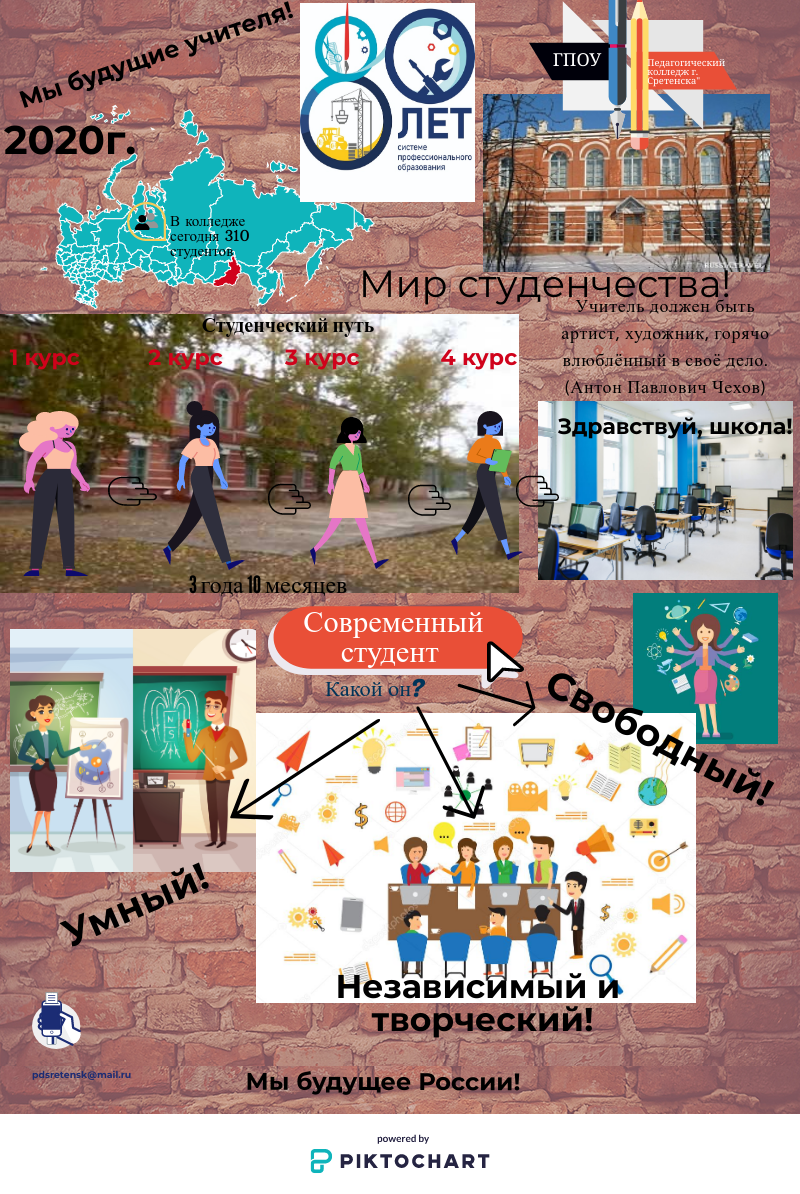 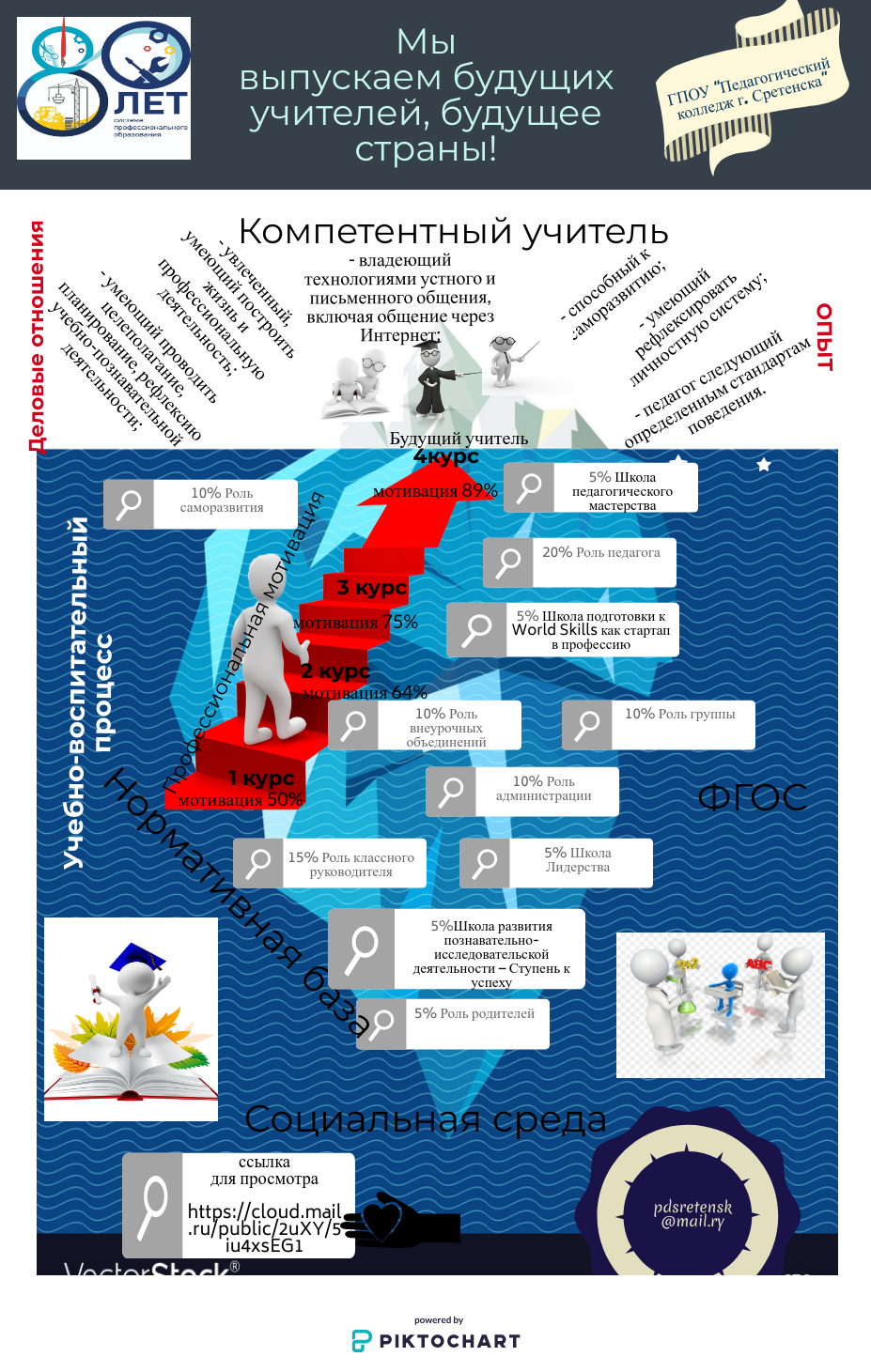 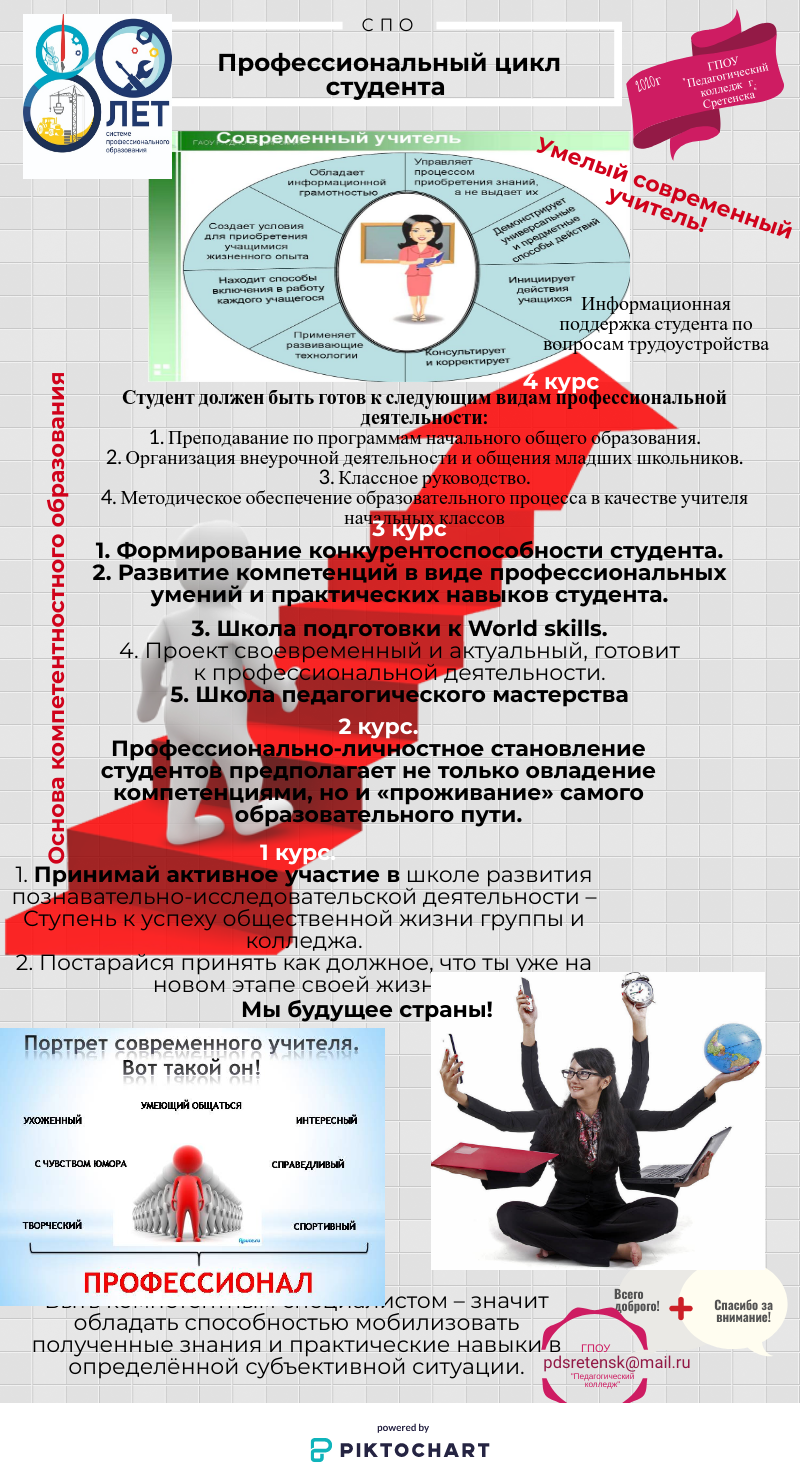 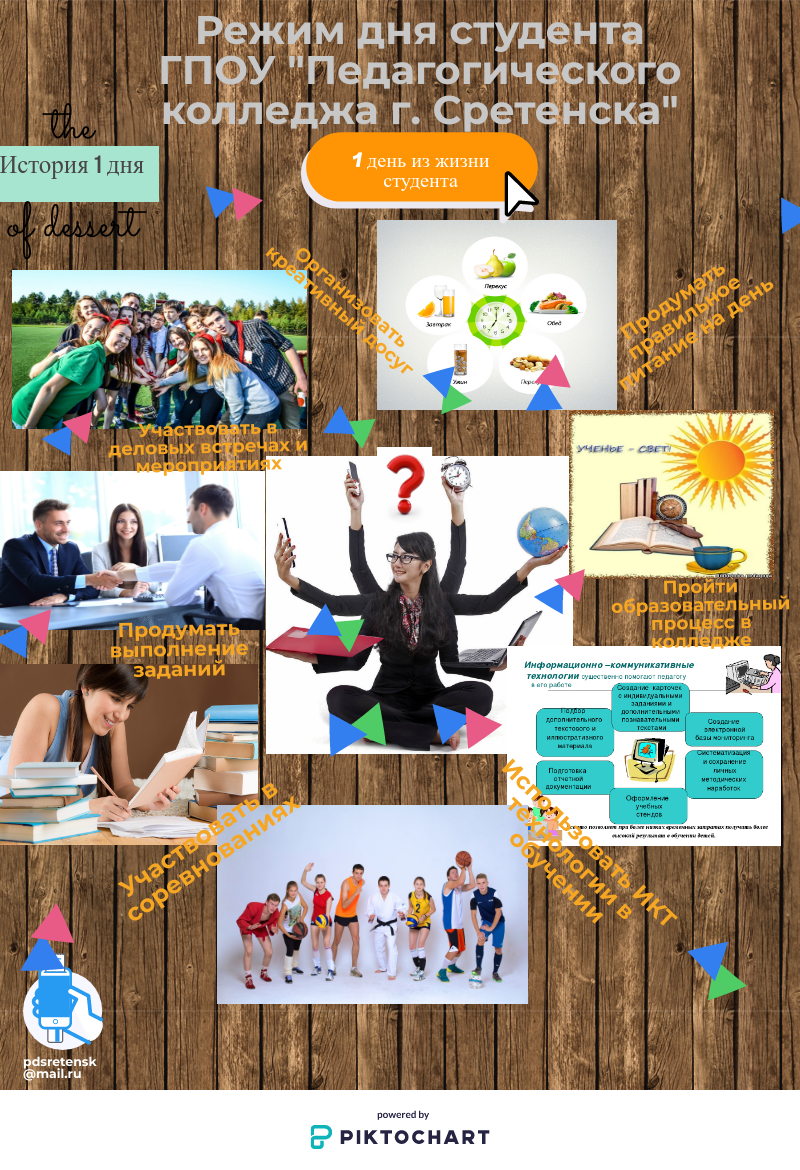 Ссылка на видео «Мы – будущее страны»   
https://cloud.mail.ru/public/2uXY/5iu4xsEG1